Offene Fragen digital (Fachpraktiker*innen)
„Das magische Viereck“
Bitte beantworten Sie mit Hilfe der Wortwolke die nachfolgenden Fragen: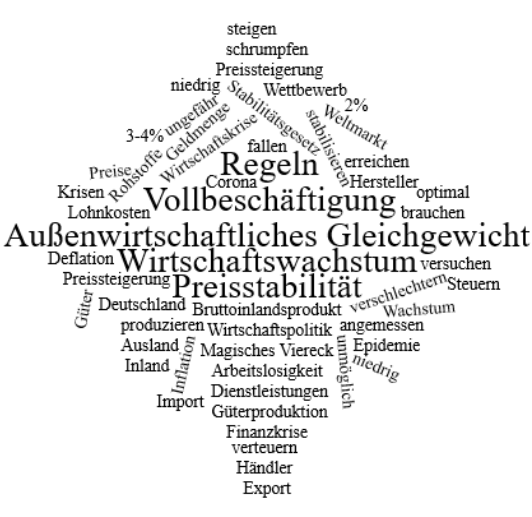 Bitte nennen Sie die vier Regeln des Stabilitätsgesetzes:

Was versteht man unter „Inflation“?


Welche Auswirkungen hat eine starke Preissteigerung auf die Wirtschaft?

Was versteht man unter „Deflation“?

Welche wirtschaftlichen und gesellschaftlichen Folgen hat eine hohe Arbeitslosigkeit?

Bis zu welchem prozentualen Anteil an Arbeitslosen spricht man von Vollbeschäftigung?

Was bedeutet der Begriff „Wirtschaftswachstum?“

Welche Folgen hat ein rückläufiges Wirtschaftswachstum?

Bei wieviel Prozent spricht man von einem „angemessenen“ Wirtschaftswachstum?

Was versteht man unter den Begriffen „Import“ und „Export“?

Welche Auswirkungen hat ein unverhältnismäßig hoher Import auf die Wirtschaft?

Welche Auswirkungen hat ein unverhältnismäßig hoher Export auf die Wirtschaft?



